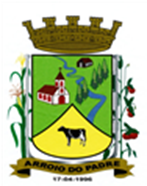 ESTADO DO RIO GRANDE DO SULMUNICÍPIO DE ARROIO DO PADREGABINETE DO PREFEITOA			Mensagem 16/2020Câmara Municipal de VereadoresSenhor PresidenteSenhores VereadoresOs cumprimentos, e venho, ao encaminhar para a vossa apreciação o projeto de lei 16/2020, expor as suas razões e seu objetivo.	Deste modo informo aos senhores que o projeto de lei 16/2020 tem por finalidade alterar a Lei Municipal nº 961 de 30 de outubro de 2009, mais precisamente seu art. 2º, alterando o valor do vencimento básico mensal do médico ESF – Estratégia Saúde da Família constante no quadro de cargos e vencimentos dos servidores públicos municipais.	Por vários anos o vencimento do cargo de médico para o Programa Estratégia da Saúde da Família – ESF, 40 (quarenta) horas semanais não sofreu nenhuma alteração a não ser os acréscimos provenientes das revisões gerais ficando com isto fixado em R$ 9.436,37 (nove mil, quatrocentos e trinta e seis reais e trinta e sete centavos). Diante da necessidade  de possivelmente o Município precisar lançar mão da contratação temporária e ou de caráter efetivo, deste profissional na carga horária e nas condições indicadas entende o Poder Executivo ser necessário alterar o vencimento básico do citado cargo e suas condições, para que compareçam interessados a uma necessária contratação, seja ela temporária ou efetiva e que assim o atendimento médico a saúde de nossa população não sofra prejuízo, por que sabe-se da dificuldade de contratar serviços de saúde em uma carga horária integral de 40 (quarenta) horas semanais, e assim com um salário mais elevado certamente a possibilidade de um contrato positivo é mais provável, Assim, fixa-se o vencimento de médico 40 (quarenta) horas semanais no valor do subsídio do Prefeito Municipal que é o limite constitucional estabelecido. A título de informação o subsidio do Prefeito municipal hoje é de R$ 11.689,33 (onze mil, seiscentos e oitenta e nove reais e trinta e três centavos).	A contratação de um profissional médico conforme proposto no presente projeto de lei, sob alguns aspectos será bastante negativo, mas pode acontecer que seja a única alternativa para além de manter o atendimento médico à população a própria permanência do município no Programa Estratégia Família, pois a exigência deste é de constituição de uma equipe integrada também e especialmente por um médico.	Assim sendo, ao enviar-lhes este projeto de lei, apesar da preocupação que ronda o assunto, estamos cientes de sua necessidade por tudo que já expomos e, nesta condição, aguardamos a sua aprovação, despeço-me.	Atenciosamente.Arroio do Padre, 10 de fevereiro de 2020. _________________________Leonir Aldrighi BaschiPrefeito MunicipalAo Sr.Vilson PieperPresidente da Câmara Municipal de VereadoresArroio do Padre/RSESTADO DO RIO GRANDE DO SULMUNICÍPIO DE ARROIO DO PADREGABINETE DO PREFEITOPROJETO DE LEI Nº 16, DE 10 DE FEVEREIRO DE 2020.Altera a Lei Municipal Nº 961, de 30 de outubro de 2009, alterando o valor do vencimento do Cargo de Médico ESF, 40 horas semanais.Art. 1° A presente Lei altera o artigo 3º da Lei Municipal Nº 961, de 30 de outubro de 2009, e alterações vigentes, alterando o valor do vencimento do Cargo de Médico ESF, 40 horas semanais.Art. 2º O valor do vencimento do Cargo de Médico ESF, 40 horas semanais, passa a vigorar conforme abaixo estabelecido:Art. 3º Mantêm-se inalterados os demais vencimentos legalmente consignadas na Lei Municipal Nº 961, de 30 de outubro de 2009 e alterações posteriores, vigentes nesta data. Art. 4º Esta Lei entra em vigor na data de sua publicação.Arroio do Padre, 10 de fevereiro de 2020.Visto TécnicoLoutar PriebSecretário de Administração, Planejamento,Finanças, Gestão e TributosLeonir Aldrighi Baschi                                                                                                                                            Prefeito MunicipalDenominação da categoria funcionalValor Padrão - R$Médico ESF – 40hsR$ 11.680,00